                                                     บันทึกข้อความ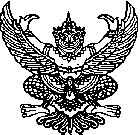 ส่วนราชการ     สภ.วังชิ้น จว.แพร่ 		โทร.  0๕๔ -๕๘๙๑๒๐ที่  ๐๐๒๐(พร).๗๙/                 	วันที่      1 เมษายน   ๒๕๖7เรื่อง     รายงานผลการใช้จ่ายงบประมาณรอบ 6 เดือนแรก (ต.ค.2566 – มี.ค.2567)พ.ศ.2567เรียน ผกก.สภ.วังชิ้น		ตามสำนักงาน ป.ป.ช. ได้ดำเนินโครงการประเมินคุณธรรมและความโปร่งใสในการดำเนินงานภาครัฐ (Integrity and Transparency Assessment: ITA) ซึ่งเป็นการประเมินเพื่อวัดระดับคุณธรรมและความโปร่งใสในการดำเนินงานของหน่วยงานภาครัฐ โดยกำหนดให้หน่วยงานมีการรายงานผลการใช้จ่ายงบประมาณประจำปี รอบ 6 เดือนแรก ประจำปีงบประมาณ 2567 นั้น		ฝ่ายอำนวยการ ได้จัดทำข้อมูลรายงานผลการใช้จ่ายงบประมาณดังกล่าว รายละเอียดตามเอกสารที่แนบมาด้วยนี้		จึงเรียนมาเพื่อโปรดทราบ						พ.ต.ท.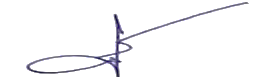 							( ประชัน  ปิงจันทร์)						      สว.ธร.สภ.วังชิ้น จว.แพร่ทราบ/ตรวจสอบ เร่งรัดเบิกจ่ายตามเป้าหมายของ   ตร./ภ.5   อย่างเคร่งครัด         พ.ต.อ.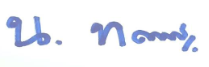 						       ( นิวัต   ทัศนเกษม )					                ผกก.สภ.วังชิ้น จว.แพร่รายงานผลการใช้จ่ายงบประมาณ สถานีตำรวจภูธรวังชิ้นรายงานผลการใช้จ่ายงบประมาณ สถานีตำรวจภูธรวังชิ้นรายงานผลการใช้จ่ายงบประมาณ สถานีตำรวจภูธรวังชิ้นรายงานผลการใช้จ่ายงบประมาณ สถานีตำรวจภูธรวังชิ้นรายงานผลการใช้จ่ายงบประมาณ สถานีตำรวจภูธรวังชิ้นรายงานผลการใช้จ่ายงบประมาณ สถานีตำรวจภูธรวังชิ้นรายงานผลการใช้จ่ายงบประมาณ สถานีตำรวจภูธรวังชิ้นประจำปีงบประมาณ พ.ศ.2567 ไตรมาสที่ 1 - 2ประจำปีงบประมาณ พ.ศ.2567 ไตรมาสที่ 1 - 2ประจำปีงบประมาณ พ.ศ.2567 ไตรมาสที่ 1 - 2ประจำปีงบประมาณ พ.ศ.2567 ไตรมาสที่ 1 - 2ประจำปีงบประมาณ พ.ศ.2567 ไตรมาสที่ 1 - 2ประจำปีงบประมาณ พ.ศ.2567 ไตรมาสที่ 1 - 2ประจำปีงบประมาณ พ.ศ.2567 ไตรมาสที่ 1 - 2ข้อมูล ณ วันที่ 31 มีนาคม 2567ข้อมูล ณ วันที่ 31 มีนาคม 2567ข้อมูล ณ วันที่ 31 มีนาคม 2567ข้อมูล ณ วันที่ 31 มีนาคม 2567ข้อมูล ณ วันที่ 31 มีนาคม 2567ข้อมูล ณ วันที่ 31 มีนาคม 2567ข้อมูล ณ วันที่ 31 มีนาคม 2567ที่ชื่อโครงการ/กิจกรรมผลการดำเนินการงบประมาณที่ได้รับผลการเบิกจ่ายคิดเป็น
ร้อยละปัญหา/อุปสรรคแนวทางการแก้ไข1การบังคับใช้กฎหมาย
และบริการประชาชนประชาชนมีความปลอดภัยในชีวิต
และทรัพย์สิน1,340,400 .-1,340,400 .-100%ไม่มีปัญหาอุปสรรค2โครงการสร้างเครือข่ายการมีส่วนร่วมของประชาชนในการป้องกันอาชญากรรมระดับตำบลชุมชนและภาคีเครือข่ายเข้ามามีส่วนร่วมในกิจการตำรวจ15,000.-15,000.-100%ไม่มีปัญหาอุปสรรค3โครงการการสร้างภูมิคุ้มกันในกลุ่มเป้าหมายระดับโรงเรียนประถมศึษา ครู D.A.R.E.1. เด็กนักเรียนรู้จักใช้ทักษะในการตัดสินใจปฏิเสธการใช้ยาเสพติด
2. เด็กนักเรียนรู้จักวิธีต่อต้านแรงกดดันของ
3. เด็กนักเรียนรู้จักใช้ทางเลือกอื่นๆนอกเหนือจากการใช้ยาเสพติดและความรุนแรง54,600.-54,600.-100%ไม่มีปัญหาอุปสรรครวม1,410,00.-1,410,00.-100%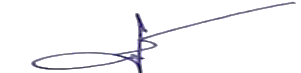 พ.ต.ท.                              ผู้รายงาน
( ประชัน     ปิงจันทร์ )
สว.ธร.สภ.วังชิ้น จว.แพร่พ.ต.ท.                              ผู้รายงาน
( ประชัน     ปิงจันทร์ )
สว.ธร.สภ.วังชิ้น จว.แพร่              พ.ต.อ.                               ผู้ตรวจรายงาน
            ( นิวัติ  ทัศนเกษม)           
 ผกก.สภ.วังชิ้น จว.แพร่               พ.ต.อ.                               ผู้ตรวจรายงาน
            ( นิวัติ  ทัศนเกษม)           
 ผกก.สภ.วังชิ้น จว.แพร่               พ.ต.อ.                               ผู้ตรวจรายงาน
            ( นิวัติ  ทัศนเกษม)           
 ผกก.สภ.วังชิ้น จว.แพร่               พ.ต.อ.                               ผู้ตรวจรายงาน
            ( นิวัติ  ทัศนเกษม)           
 ผกก.สภ.วังชิ้น จว.แพร่ พ.ต.ท.                              ผู้รายงาน
( ประชัน     ปิงจันทร์ )
สว.ธร.สภ.วังชิ้น จว.แพร่พ.ต.ท.                              ผู้รายงาน
( ประชัน     ปิงจันทร์ )
สว.ธร.สภ.วังชิ้น จว.แพร่              พ.ต.อ.                               ผู้ตรวจรายงาน
            ( นิวัติ  ทัศนเกษม)           
 ผกก.สภ.วังชิ้น จว.แพร่               พ.ต.อ.                               ผู้ตรวจรายงาน
            ( นิวัติ  ทัศนเกษม)           
 ผกก.สภ.วังชิ้น จว.แพร่               พ.ต.อ.                               ผู้ตรวจรายงาน
            ( นิวัติ  ทัศนเกษม)           
 ผกก.สภ.วังชิ้น จว.แพร่               พ.ต.อ.                               ผู้ตรวจรายงาน
            ( นิวัติ  ทัศนเกษม)           
 ผกก.สภ.วังชิ้น จว.แพร่ พ.ต.ท.                              ผู้รายงาน
( ประชัน     ปิงจันทร์ )
สว.ธร.สภ.วังชิ้น จว.แพร่พ.ต.ท.                              ผู้รายงาน
( ประชัน     ปิงจันทร์ )
สว.ธร.สภ.วังชิ้น จว.แพร่              พ.ต.อ.                               ผู้ตรวจรายงาน
            ( นิวัติ  ทัศนเกษม)           
 ผกก.สภ.วังชิ้น จว.แพร่               พ.ต.อ.                               ผู้ตรวจรายงาน
            ( นิวัติ  ทัศนเกษม)           
 ผกก.สภ.วังชิ้น จว.แพร่               พ.ต.อ.                               ผู้ตรวจรายงาน
            ( นิวัติ  ทัศนเกษม)           
 ผกก.สภ.วังชิ้น จว.แพร่               พ.ต.อ.                               ผู้ตรวจรายงาน
            ( นิวัติ  ทัศนเกษม)           
 ผกก.สภ.วังชิ้น จว.แพร่ 